Тип кабелюСамонесучий повністю діелектричний дроп-кабель серії HOMEGUIDE, який відповідає вимогам IEC EN 60794.Маркування згідно стандарту VDE 0888: A-D(2ZN)2YЗастосуванняДроп-кабель самонесучий повністю діелектричний серії HOMEGUIDE призначений для підвісу та експлуатації на опорах повітряних ліній зв'язку, міського електротранспорту та повітряних лініях електропередачі в умовах впливу навантажень від вітру, ожеледиці, температури та їх комбінацій. Структура кабелюОптичні характеристикиФізичні характеристикиМеханічні та кліматичні характеристики3 Всі оптичні вимірювання наведені для довжини хвилі 1550 нмКолірне кодування згідно вимог IEC 6030444 За погодженням із замовником допускається інше кольорове маркування (в т.ч. IEEE 802.8 FOTAG, ANSI/TIA 598-C).ЛогістикаМаркування по оболонці: HOMEGUIDE XX ОВ – РІК – ХХХХ MБудівельні довжини: 2000, 4000 або 6000 метрів (допуск на довжину -3%/+3%)Можливе постачання іншими довжинами за погодженням із замовником.Пакування: фанерні котушки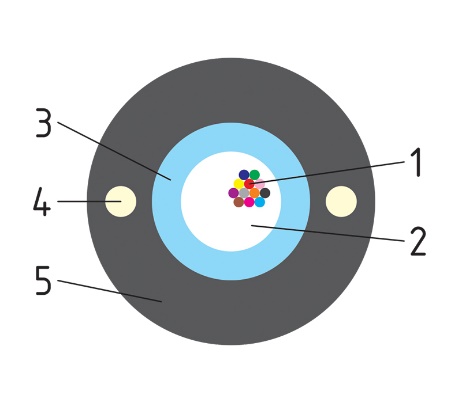 Версія з 12-ма волокнами- без масштабу -1. Оптичне волокно згідно стандарту ITU-T G.652D/G.657A12. Гідрофобний заповнювач: тиксотропний гель3. Оптичний модуль, заповнений тиксотропним гелем4. Основні силові елементи: два склопластикових прутка, розташовані поздовж5. Зовнішня оболонка: поліетилен середнього тиску (HDPE) Оптичні волокнаОдномодові волокназгідно стандарту ITU-T G.652D / G.657A1Зовнішній діаметр (незабарвлений), мкм240±0.5Діаметр первинного покриття, мкм125±1.0Неконцентричність оболонки, мкм≤ 0.5 Діаметр модового поля, мкм:@ 1310 нм@ 1550 нм9.2±0.410.4±0.8Оптичне згасання, дБ/км:@ 1310 нм@ 1550 нм0.360.22Хроматична дисперсія, пс/(нм км):@ 1310 нм@ 1550 нм3.518PMDQ*4, пс/√км≤ 0.08Кількість волокон у кабелі1248121624Діаметр оптичного модуля, мм1,41,41,62,02,02,52,5Діаметр силових елементів, мм1,0 1,0 1,0 1,0 1,0 1,0 1,0 Загальний діаметр кабелю, мм4,44,44,65,05,05,55,5Номінальна вага кабелю, кг/км16161821212525Температурний діапазонРобоча температура: -30 … +60 °СТемпература зберігання: -40 … +60 °СТемпература монтажу: -10 … +60 °СРобоча температура: -30 … +60 °СТемпература зберігання: -40 … +60 °СТемпература монтажу: -10 … +60 °СРобоча температура: -30 … +60 °СТемпература зберігання: -40 … +60 °СТемпература монтажу: -10 … +60 °СРобоча температура: -30 … +60 °СТемпература зберігання: -40 … +60 °СТемпература монтажу: -10 … +60 °СРобоча температура: -30 … +60 °СТемпература зберігання: -40 … +60 °СТемпература монтажу: -10 … +60 °СРобоча температура: -30 … +60 °СТемпература зберігання: -40 … +60 °СТемпература монтажу: -10 … +60 °СРобоча температура: -30 … +60 °СТемпература зберігання: -40 … +60 °СТемпература монтажу: -10 … +60 °СТестСтандартЗначенняВимоги3РозтягуванняIEC 60794-1-21-E1≥ 1000 НΔα оборотне, Δl ≤ 0,6%РоздавлюванняIEC 60794-1-21-E31000 Н/100 мм, 15 минΔα ≤ 0,05 дБУдарIEC 60794-1-21-E45 Дж, 25 ударів, R=300 ммΔα ≤ 0,05 дБВигинIEC 60794-1-21-E6R=20D, 100 Н, 35 циклівВідсутність пошкодженьКрученняIEC 60794-1-21-E7100 Н, ±180°, 10 циклівΔα ≤ 0,05 дБМін. радіус вигинуIEC 60794-1-21-E11R=20D, 3 цикла, 4 вигинуΔα ≤ 0,05 дБТемпературний циклIEC 60794-1-21-F1-30° -> +60°CΔα ≤ 0,05 дБ/кмПроникнення водиIEC 60794-1-21-F5Bзразок 3 м, 24 часаВідсутність водиНомер волокна123456789101112Колір